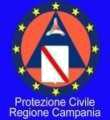 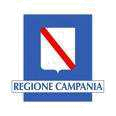 Direzione Generale Governo del Territorio, Lavori Pubblici e Protezione Civile 50 09 00 U.O.D. 10 - Emergenza e Post-Emergenza Sala Operativa Regionale – Centro Situazionisoru@pec.regione.campania.itTel 081 2323111    Fax 081 2323860OGGETTO: Avviso condizioni di suscettività all’innesco e propagazione d’incendi boschivi.                           DA: CENTRO SITUAZIONI SALA OPERATIVA REGIONALE                                       CENTRO DIREZIONALE ISOLA C3 – NAPOLIALLE PREFETTURE DELLE PROVINCE DI AV – BN – CE – NA – SAAI SINDACI DEI COMUNI DELLA REGIONE CAMPANIAALLE AMMINISTRAZIONI PROVINCIALI DI: AV - BN - CE – SA-CITTA’ METROPOLITANA DI NAPOLIAI COMANDI DEI CARABINIERIAI COMANDI DEI VIGILI DEL FUOCOORGANI REGIONALI:AL PRESIDENTE DELLA GIUNTA REGIONALEALLA DIREZIONE GENERALE delle POLITICHE TERRITORIALI, LL.PP. E PROTEZIONE CIVILEALLA DIREZIONE GENERALE PER LE POLITICHE AGRICOLE, ALIMENTARI E FORESTALIALLA SOUPDIRAMAZIONE INTERNA SETTORE REGIONALE PROTEZIONE CIVILE:U.O.D. 09 CENTRO FUNZIONALE MULTIRISCHIU.O.D. 10 EMERGENZA E POST EMERGENZASRUTTURE PERIFERICHE DI P.C. E GENIO CIVILE DI AV-BN-CE-NA-SAP. C.	ALLA SALA OPERATIVA DEL DIPARTIMENTO DI PROTEZIONE CIVILE NAZIONALEVisto il decreto dirigenziale n. 33 del 04/07/2017, relativo alla dichiarazione dello stato di grave pericolosità per gli incendi boschivi, Visto il bollettino previsionale delle condizioni meteorologiche  Prot. PG/2017/0575524 del 01/09/2017 emesso dal Ce. Fu. decentrato della regione Campania area meteorologica U.O.D. 50.09.09, tenuto conto delle stime relative alle condizioni di suscettività all’innesco e propagazione d’incendi,       si comunica,ai fini delle valutazioni per l’applicazione delle azioni previste nelle rispettive pianificazioni di protezione civile che sono previsti i seguenti livelli di allerta:Oggi Venerdì  1 Settembre 2017Livello di allerta:Suscettività Bassa: per tutte le province Tendenza per Domani Sabato 2 Settebre 2017Livello di allerta: Suscettività:  Bassa per le province di AV, NA, SA.Suscettività:  Media per le province di CE, BN.QUESTO CE.SI., NELL' ASSICURARE MASSIMA COLLABORAZIONE, PROVVEDERÀ A TRASMETTERE EVENTUALI AGGIORNAMENTI DELLE PREVISIONI METEOROLOGICHE QUALORA DISPONIBILI.Il Responsabile della Sala OperativaGeom. Vincenzo Cincinifirma autografa omessa ai sensi art.3, C. 2 D.Lgs 12.02.1993 n. 39                                                               	                        D’ordine                      del Direttore Generale                Massimo arch. Pinto                                                                                                                                   firma autografa omessa ai sensi                                                                                                                                    art.3, C. 2 D.Lgs 12.02.1993 n. 39         